RomaniaRomaniaRomaniaRomaniaJuly 2028July 2028July 2028July 2028MondayTuesdayWednesdayThursdayFridaySaturdaySunday123456789101112131415161718192021222324252627282930National Anthem Day31NOTES: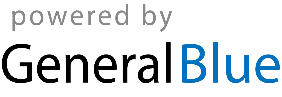 